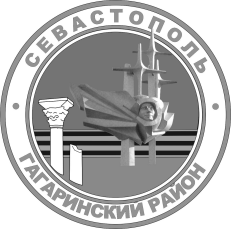 МЕСТНАЯ АДМИНИСТРАЦИЯВНУТРИГОРОДСКОГО МУНИЦИПАЛЬНОГО ОБРАЗОВАНИЯГОРОДА СЕВАСТОПОЛЯГАГАРИНСКИЙ МУНИЦИПАЛЬНЫЙ ОКРУГПОСТАНОВЛЕНИЕ« 26 » августа 2020 г.                                                                     № 34 - ПМАО перераспределении бюджетных ассигнований, предусмотренных в сводной бюджетной росписи бюджета внутригородского муниципального образования города Севастополя Гагаринский муниципальный округ на 2020 год и на плановый период 2021 и 2022 годов, в целях организационного и материально-технического обеспечения подготовки и проведения досрочных выборов депутатов Совета Гагаринского муниципального округа третьего созыва внутригородского муниципального образования города Севастополя Гагаринский муниципальный округ в 2020 годуВ соответствии с пунктом 4 статьи 2.1 Федерального закона 
от 12 ноября 2019 года № 367-ФЗ «О приостановлении действия отдельных положений Бюджетного кодекса Российской Федерации и установлении особенностей исполнения бюджетов бюджетной системы Российской Федерации в 2020 году», Законом города Севастополя от 30 декабря 2014 г. 
№ 102-ЗС «О местном самоуправлении в городе Севастополе»,  решением Территориальной избирательной комиссии Гагаринского района города Севастополя (с полномочиями избирательной комиссии внутригородского муниципального образования города Севастополя Гагаринский муниципальный округ) от 04 июля 2020 г. № 19/103-2 «О назначении досрочных выборов депутатов Совета Гагаринского муниципального округа третьего созыва внутригородского муниципального образования города Севастополя Гагаринский муниципальный округ», постановлением местной администрации внутригородского муниципального образования города Севастополя Гагаринский муниципальный округ от 26 августа 2020 г. 
№ 33-ПМА «Об установлении дополнительных оснований для внесения изменений в сводную бюджетную роспись бюджета внутригородского муниципального образования города Севастополя Гагаринский муниципальный округ на 2020 год», в целях организационного и материально-технического обеспечения подготовки и проведения досрочных выборов депутатов Совета Гагаринского муниципального округа третьего созыва внутригородского муниципального образования города Севастополя Гагаринский муниципальный округ в 2020 году местная администрация внутригородского муниципального образования города Севастополя Гагаринский муниципальный округ постановляет:1. Предусмотреть средства в сумме 1 324,3 тыс. руб. (один миллион триста двадцать четыре тысячи триста рублей) главному распорядителю средств бюджета внутригородского муниципального образования города Севастополя Гагаринский муниципальный округ – Местной администрации внутригородского муниципального образования города Севастополя Гагаринский муниципальный округ на организационное и материально-техническое обеспечение подготовки и проведения досрочных выборов депутатов Совета Гагаринского муниципального округа третьего созыва внутригородского муниципального образования города Севастополя Гагаринский муниципальный округ в 2020 году, путем перераспределения бюджетных ассигнований с расходов предусмотренных на:- функционирование местной администрации внутригородского муниципального образования города Севастополя Гагаринский муниципальный округ в сумме 488,3 тыс. руб. (четыреста восемьдесят восемь тысяч триста рублей);-  муниципальную программу «Развитие культуры во внутригородском муниципальном образовании города Севастополя Гагаринский муниципальный округ на 2018 - 2022 годы» в сумме 836,0 тыс. руб. (восемьсот тридцать шесть тысяч рублей).2. Финансовому отделу местной администрации внутригородского муниципального образования города Севастополя Гагаринский муниципальный округ (Л.М. Кузнецова) обеспечить перераспределение предусмотренных в сводной бюджетной росписи бюджета внутригородского муниципального образования города Севастополя Гагаринский муниципальный округ на 2020 год и на плановый период 2021 и 2022 годов бюджетных ассигнований согласно приложению к настоящему постановлению.3. Отделу по исполнению полномочий местной администрации внутригородского муниципального образования города Севастополя Гагаринский муниципальный округ (В.В. Конохов) в течение 5 дней со дня вступления в силу настоящего постановления внести соответствующие изменения в муниципальную программу «Развитие культуры во внутригородском муниципальном образовании города Севастополя Гагаринский муниципальный округ на 2018 - 2022 годы» в соответствии с приложением к настоящему постановлению.4. Настоящее постановление вступает в силу со дня его официального обнародования.5. Контроль за выполнением настоящего постановления возложить на заместителя Главы местной администрации внутригородского муниципального образования города Севастополя Гагаринский муниципальный округ (О.В. Гомонец).Первый заместитель Главыместной администрации                                                          Ю.В. ИванченкоПриложениек постановлению местной администрации внутригородского муниципального образования города Севастополя Гагаринскиймуниципальный округот 26 августа 2020 г. № 34-ПМАПерераспределение бюджетных ассигнований, предусмотренных в сводной бюджетной росписи бюджета внутригородского муниципального образования города Севастополя Гагаринский муниципальный округ на 2020 год и на плановый период 2021 и 2022 годов, в целях организационного и материально-технического обеспечения подготовки и проведения досрочных выборов депутатов Совета Гагаринского муниципального округа третьего созыва внутригородского муниципального образования города Севастополя Гагаринский муниципальный округ в 2020 годуПервый заместитель Главыместной администрации                                                          Ю.В. Иванченко№ п/пГлавный распорядитель бюджетных средств/направление расходовКод бюджетной классификацииОбъем средств, тыс. руб.1Местная администрация внутригородского муниципального образования города Севастополя Гагаринский муниципальный округ0,01.1Функционирование местной администрации внутригородского муниципального образования города Севастополя Гагаринский                      муниципальный округ920 0104 73000Б7301 244- 488,31.2Расходы на проведение выборов во внутригородском муниципальном образовании920 0107 74000Б7401 8801 324,31.3Программа «Развитие культуры во внутригородском муниципальном образовании города Севастополя Гагаринский муниципальный округ на 2018 - 2022 годы», в том числе:920 0801 0100000000 244- 836,01.3.1Подпрограмма «Организация местных и участие в организации и проведении городских праздничных и иных зрелищных мероприятиях во внутригородском муниципальном образовании города Севастополя Гагаринский муниципальный округ»920 0801 01100К7201 244- 386,91.3.2Подпрограмма «Осуществление военно-патриотического воспитания граждан Российской Федерации на территории внутригородского муниципального образования города Севастополя Гагаринский муниципальный округ»920 0801 01200В7201 244- 449,1